依科赛生物校招简章——打造世界级生命科学工具和生物药关键原材料领军企业！依科赛生物（ExCell Bio）深耕生命科学上游领域20余载，是中国生物医药上游核心原材料的领军企业之一，国家高新技术企业，中国首家国际血清行业协会（ISIA）会员单位，江苏省细胞治疗培养基与基因检测试剂工程技术研究中心，江苏省生物制药、细胞治疗等领域用CD无血 清培养基工程研究中心，江苏省外国专家工作室，科技人才先进企业，苏州市博后科研工作站预备站。 公司聚焦生物医药上游工具产业，为生物药、细胞基因治疗、干细胞产业以及科学研究客户提供无血清培养基、胎牛血清和功能鉴定试剂盒等优质产品与服务，打造细胞培养“中国芯”产品。 办公环境招聘职位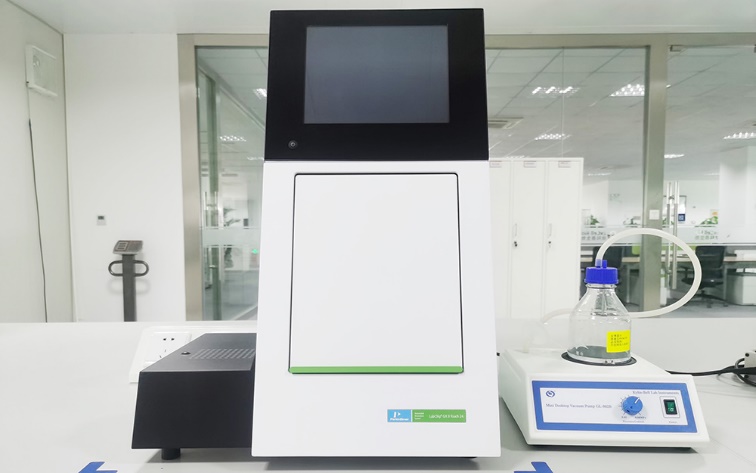 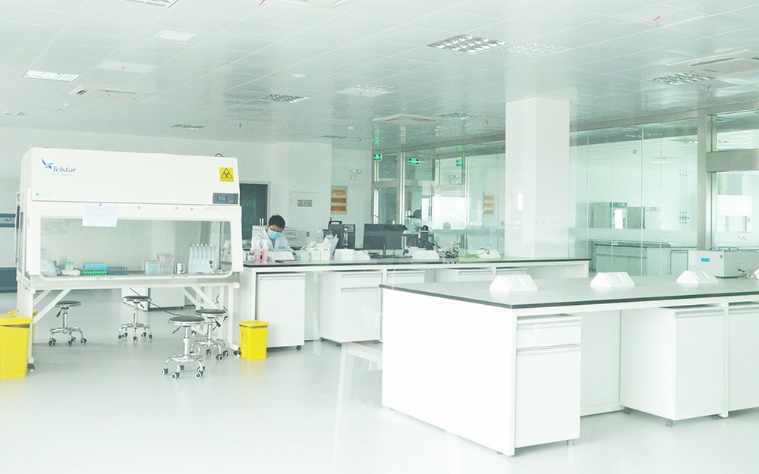 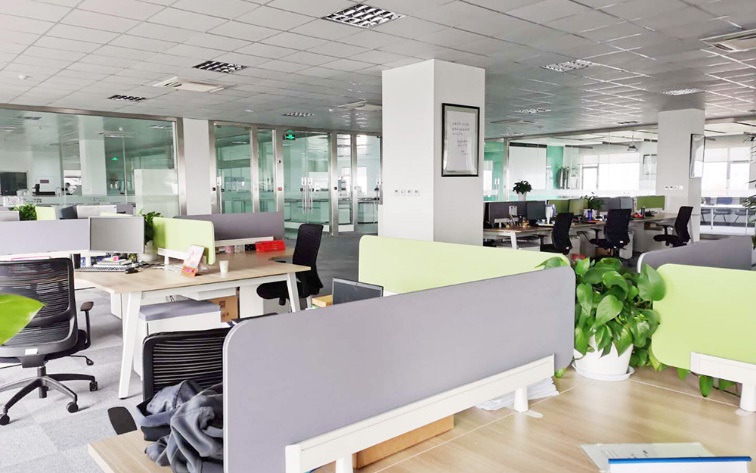 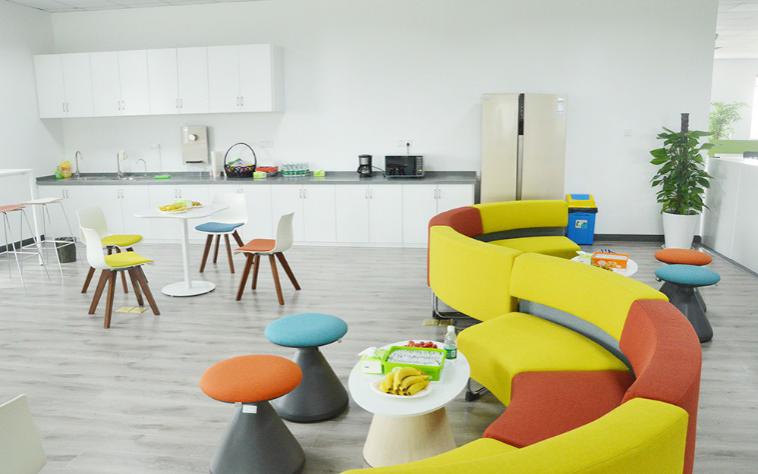 欢迎同学们加入我们的大家庭，请将求职简历投递至HR邮箱：hr@genetimes.com.cn邮件主题：姓名+学校+专业+应聘职位+工作地点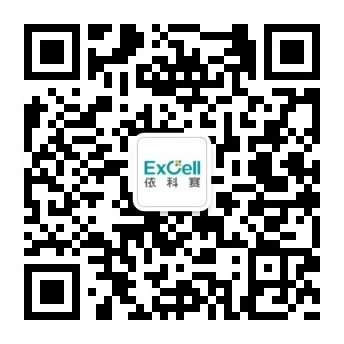 联系人：黄小姐 021-33676611-266公司官网：www.excellbio.com岗位类别岗位名称专业要求学历要求工作地点需求人数薪酬范围研发类研发专员/研发科学家生物学、动物科学、医学、药学、食品科学、园艺、农学、植物学等相关专业本科及以上学历硕士/博士苏州太仓(提供公寓住宿)太仓需要西班牙语4人；158K-25K研发类分析科学家生物学、动物科学、医学、药学、食品科学、园艺、农学、植物学等相关专业本科及以上学历硕士/博士苏州太仓(提供公寓住宿)太仓需要西班牙语4人；28K-20K研发类工艺开发生物学、动物科学、医学、药学、食品科学、园艺、农学、植物学等相关专业本科及以上学历大专/本科苏州太仓(提供公寓住宿)太仓需要西班牙语4人；58K-20K质控类质控专员生物学、动物科学、医学、药学、食品科学、园艺、农学、植物学等相关专业本科及以上学历大专/本科苏州太仓(提供公寓住宿)太仓需要西班牙语4人；105.5K-8K质控类QA专员生物学、动物科学、医学、药学、食品科学、园艺、农学、植物学等相关专业本科及以上学历大专/本科苏州太仓(提供公寓住宿)太仓需要西班牙语4人；105.5K-8K生产类生产技术员生物学、动物科学、医学、药学、食品科学、园艺、农学、植物学等相关专业本科及以上学历大专/本科苏州太仓(提供公寓住宿)太仓需要西班牙语4人；155.5K-7K市场类产品专员/经理生物学、动物科学、医学、药学、食品科学、园艺、农学、植物学等相关专业本科及以上学历硕士/博士上海、北京、广州58K-25K市场类应用技术支持生物学、动物科学、医学、药学、食品科学、园艺、农学、植物学等相关专业本科及以上学历硕士/博士上海58K-25K业务拓展类销售工程师生物学、动物科学、医学、药学、食品科学、园艺、农学、植物学等相关专业本科及以上学历本科及以上  上海、苏州、杭州、南京58K-20K业务拓展类销售工程师生物学、动物科学、医学、药学、食品科学、园艺、农学、植物学等相关专业本科及以上学历本科及以上北京（提供住宿）、天津、西安、沈阳108K-20K业务拓展类销售工程师生物学、动物科学、医学、药学、食品科学、园艺、农学、植物学等相关专业本科及以上学历本科及以上广州、深圳58K-20K业务拓展类销售工程师生物学、动物科学、医学、药学、食品科学、园艺、农学、植物学等相关专业本科及以上学历本科及以上武汉28K-20K业务拓展类销售工程师生物学、动物科学、医学、药学、食品科学、园艺、农学、植物学等相关专业本科及以上学历本科及以上成都28K-20K管培生市场、销售方向专业不限本科及以上上海、北京、广州107K-15K工程工程设备工程师机电一体化/生物大专及以上苏州太仓55.5K-7K采购采购专员生物/贸易/英语大专及以上苏州太仓25.5K-8K人事人事专员人力资源/生物等本科及以上苏州太仓、上海25.5K-8K财务财务专员财务相关专业本科及以上苏州太仓、上海25.5K-8K